Madison Scholars Award for 2018-2019James Madison University is pleased to support and recognize the exemplary efforts of its faculty. Through the Madison Scholars Program, the College of Science and Mathematics joins the JMU community in fostering and commending scholarship.Each year James Madison University designates one member of each of the colleges to be a Madison Scholar. The Madison Scholar Award is given by the faculty in the College of Science and Mathematics in recognition of the cumulative accomplishments of an individual, with emphasis given to scholarly work done while at JMU. Our faculty believes that a scholar has two responsibilities.  These responsibilities are the acquisition/ sharing of new knowledge and the education of our undergraduate students as future scholars.  The selection process begins at the departmental level. Madison Scholars may be nominated by any full-time faculty member, including department heads.  The recipient will be selected by the College Faculty Assistance Committee.  One joint announcement for all colleges will be made at the beginning of the spring semester. Each recipient will be awarded the traditional Madison Scholar pin and an honorarium.  The Madison Scholar for the College of Science and Mathematics will present a seminar to the university community during the 2018-2019 academic year.Candidate Requirements and ProceduresTo be nominated for designation as a Madison Scholar one must:currently teach undergraduates and/or graduate students,currently have full-time (non-retired or non-emeritus) status,have completed at least five years of service at JMU as an assistant professor or above, and never have received the award of Madison Scholar.Due electronically as a PDF to the Dean’s office (College of Science and Mathematics) by noon, November 1, 2017 (nealeap@jmu.edu and).The PDF should include the following:a one-page description of the scholarly work and why it is important;a list of undergraduate students who have worked with the nominee;an all-scholarly vitae, including a list of publications; and,three (3) letters of support from peers, both at JMU and at other scholarly institutions.  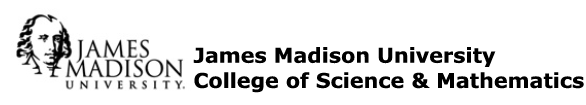 